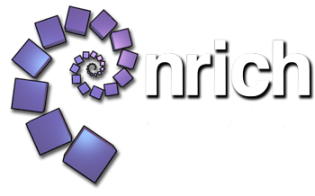 http://nrich.maths.orghttp://nrich.maths.orghttp://nrich.maths.orghttp://nrich.maths.orghttp://nrich.maths.orghttp://nrich.maths.orghttp://nrich.maths.orghttp://nrich.maths.orghttp://nrich.maths.orghttp://nrich.maths.orghttp://nrich.maths.orghttp://nrich.maths.orghttp://nrich.maths.orghttp://nrich.maths.orghttp://nrich.maths.orghttp://nrich.maths.orghttp://nrich.maths.orghttp://nrich.maths.orghttp://nrich.maths.orghttp://nrich.maths.orghttp://nrich.maths.orghttp://nrich.maths.orghttp://nrich.maths.orghttp://nrich.maths.org